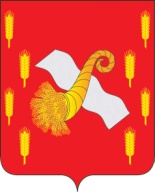                                                Российская Федерация                                          ОРЛОВСКАЯ   ОБЛАСТЬКонтрольно-счётная палата Новодеревеньковского района303620 п. Хомутово, пл.Ленина,1                                                                             тел.2-13-15       ЗАКЛЮЧЕНИЕ  по результатам финансово-экономической экспертизы проекта постановления администрации Судбищенского сельского поселения «О внесении изменений и дополнений в постановления администрации Судбищенского сельского поселения».п. Хомутово                                                                                                      25 января 2016 г. В соответствии с п. 2 ст. 9 Федерального закона РФ от 07.02.2011  № 6-ФЗ «Об общих принципах организации и деятельности контрольно-счетных органов субъектов Российской Федерации и муниципальных образований»,   со статьёй 157 Бюджетного Кодекса РФ, на основании п.7 гл.7 Положения о Контрольно-счетной палате Новодеревеньковского района, утвержденного решением Новодеревеньковского района от 25.10.2011 № 5/6-РС, подготовлено экспертное заключение.Представленный на экспертизу проект постановления администрации Судбищенского сельского поселения, направлен в Контрольно-счетную палату Новодеревеньковского района 21.01.2015г. Проект постановления администрации  Судбищенского сельского поселения «О внесении изменений и дополнений в постановления администрации Судбищенского сельского поселения» вносит  изменения  в следующие постановления администрации Судбищенского сельского поселения:  - в постановление №40/1 от 27.10.2014г. « Об утверждении целевой программы «Профилактика правонарушений и защита прав несовершеннолетних на 2015-2017годы»,  - в постановление №40/2 от 27.10.2014г. «Об утверждении муниципальной целевой программы «Развитие информационных и коммуникационных технологий, повышение качества представления муниципальных услуг в Судбищенском сельском поселении на 2015-2017годы»,  - в постановление №40/4 от 27.10.2014г. «Об утверждении муниципальной целевой программы «Нравственно- патриотическое воспитание молодёжи на 2015-2017годы». Программы разработаны администрацией Судбищенского сельского поселения.Проведённой экспертизой проекта постановления установлено:Разработчик действующей программы «Профилактика правонарушений и защита прав несовершеннолетних на 2015-2017 годы» предлагает  добавить  в часть 3 «Перечень мероприятий целевой программы» п.6 следующего содержания: « Временное трудоустройство несовершеннолетних».Программа «Профилактика правонарушений и защита прав несовершеннолетних на 2015-2017годы» разработана в соответствии:  - Федерального закона от 06.10.2003 № 131-ФЗ "Об общих принципах организации местного самоуправления в Российской Федерации" (далее - Федеральный закон № 131-ФЗ);- Федерального закона от 24.06.1999г. № 120-ФЗ "Об основах системы профилактики безнадзорности и правонарушений несовершеннолетних (далее-Закон);- Порядка  принятия решений о  разработке, реализации и оценке эффективности  муниципальных, долгосрочных, целевых программ Судбищенского сельского поселения, утвержденного постановлением администрации Судбищенского  сельского поселения №10 от 26.03.2014г.   Ответственный исполнитель программы: Администрация Судбищенского сельского поселения.   Срок реализации мероприятий  программы установлен с 2015 по 2017 годы.  Этапы реализации не выделяются.  	В разделе 3  Паспорта программы установлены «Цели и задачи  Программы», а именно: -защита и улучшение положения детей, находящихся в трудной жизненной ситуации;- профилактика семейного неблагополучия;-совершенствование, развитие и повышение эффективности работы системы профилактики, правонарушений и защиты прав несовершеннолетних.Однако основные цели и задачи целевой программы указанные в Паспорте  программы, не соответствуют аналогичным данным, указанным в разделе 2 Программы. Кроме того, ожидаемые результаты от реализации программы, указанные в разделе 5 «Механизм реализации  программы...», не соответствуют разделу 6  Паспорта  программы в разделе «Ожидаемые конечные результаты реализации Программы».       Общий объем средств, предусмотренных на  реализацию Программы, планируется в размере 15,0 тыс. рублей.Источник финансирования Программы - средства бюджета сельского поселения.Объём запланированных в Программе бюджетных средств на 2016год не соответствует решению Судбищенского сельского Света народных депутатов от 25.12.2015г.№40/1 «О бюджете Судбищенского сельского поселения на 2016год».Разработчик действующей программы  «Развитие информационных и коммуникационных технологий, повышение качества представления муниципальных услуг в Судбищенском сельском поселении на 2015-2017годы», предлагается увеличить общий объем финансирования  на 6,0 тыс. рублей до 18,0 тыс. рублей.Увеличение  объема финансирования в Программе связано с увеличением затрат на выполнение программного мероприятия, а именно:- установление электронного документооборота с федеральными органами государственной власти на 2,5 тыс. рублей;- внедрение программного обеспечения для ведения бухгалтерского учёта и отчётности на 2,5 тыс. рублей;-организация доступа к сети Интернет всех сотрудников, внедрение системы электронного документооборота на 1,0 тыс. рублей.В связи с этим, разработчик программы предлагает утвердить расходы программы на 2016 год в сумме 10,0 тыс. рублей, что соответствует объему финансирования, утвержденному решением Судбищенского сельского Света народных депутатов от 25.12.2015г.№40/1 «О бюджете Судбищенского сельского поселения на 2016год».В ходе экспертизы представленной  программы установлено:Программа «Развитие информационных и коммуникационных технологий, повышение качества представления муниципальных услуг в Судбищенском сельском поселении на 2015-2017годы» разработана в соответствии:  - Федерального закона от 06.10.2003 № 131-ФЗ "Об общих принципах организации местного самоуправления в Российской Федерации" (далее - Федеральный закон № 131-ФЗ);- Закона Орловской области от 13.05.2008г. № 774-ОЗ "Об  информатизации и информационных ресурсах Орловской области (далее-Закон);- Порядка  принятия решений о  разработке, реализации и оценке эффективности  муниципальных, долгосрочных, целевых программ Судбищенского сельского поселения, утвержденного постановлением администрации Судбищенского  сельского поселения №10 от 26.03.2014г.   Ответственный исполнитель программы: Администрация Судбищенского сельского поселения.   Срок реализации мероприятий  программы установлен с 2015 по 2017 годы.  Этапы реализации не выделяются.    Источник финансирования Программы - средства бюджета сельского поселения.В разделе 3  Паспорта программы установлены «Цели   Программы», а именно: -повышение эффективности качества управления в органах местного самоуправления на основе эффективного использования информационных и коммуникационных технологий, обеспечение доступа населения и организаций к информации о деятельности органов местного самоуправления;- повышение качества представления услуг гражданам, организациям;-создание условий для развития информационно-телекоммуникационной инфраструктуры, отвечающей современным требованиям и обеспечивающей деятельность органов местного самоуправления.В Паспорте программы, раздела «Основание  разработки Программы» отсутствует нормативный акт  уровня сельского поселения – постановление администрации Судбищенского сельского поселения « О порядке разработки, формирования, реализации и оценки эффективности муниципальных долгосрочных целевых программ» от 26.03.2014г.,-  основные цели и задачи целевой программы указанные в Паспорте  программы, не соответствуют аналогичным данным, указанным в разделе 2 Программы «Цели и задачи Программы. Сроки её реализации», - сроки выполнения Программы отражённые в Паспорте  не соответствуют разделу 2 Программы «Цели и задачи Программы. Сроки её реализации».Разработчик действующей программы «Нравственно-патриотическое воспитание молодёжи на 2015-2017годы» предлагает  добавить  в часть 3 «Перечень мероприятий целевой программы» п.5 следующего содержания:  «Проведение мероприятий по чествованию тружеников тыла, вдов участников ВОВ, ветеранов ВОВ», так же предлагается увеличить общий объем финансирования  на 2,5 тыс. рублей до 10,5 тыс. рублей.Увеличение  объема финансирования в Программе связано с увеличением затрат на выполнение программного мероприятия, а именно:- осуществление комплекса мер, направленных на подготовку молодёжи к службе в армии на 0,7 тыс. рублей;- проведение туристических слётов школьников на 0,5 тыс. рублей;- поддержка СМИ в формировании общественной атмосферы, способствующей воспитанию молодых граждан в духе гражданственности и патриотизма на 0,8тыс. рублей,-проведение мероприятий по чествованию тружеников тыла, вдов участников ВОВ, ветеранов ВОВ на 1,0 тыс. рублей.В связи с этим, разработчик программы предлагает утвердить расходы программы на 2016 год в сумме 5 тыс. рублей, что соответствует объему финансирования, утвержденному решением Судбищенского сельского Света народных депутатов от 25.12.2015г.№40/1 «О бюджете Судбищенского сельского поселения на 2016год».В ходе экспертизы представленной  программы установлено:Программа «Нравственно-патриотическое воспитание молодёжи на 2015-2017годы» разработана в соответствии:  - Федерального закона от 06.10.2003 № 131-ФЗ "Об общих принципах организации местного самоуправления в Российской Федерации" (далее - Федеральный закон № 131-ФЗ);- Распоряжением Правительства РФ от 17.11.2008г.№166-р «О Концепции долгосрочного социально-экономического развития Российской Федерации  на период до 2020года»;- Порядка  принятия решений о  разработке, реализации и оценке эффективности  муниципальных, долгосрочных, целевых программ Судбищенского сельского поселения, утвержденного постановлением администрации Судбищенского  сельского поселения №10 от 26.03.2014г.   Ответственный исполнитель программы: Администрация Судбищенского сельского поселения.   Срок реализации мероприятий  программы установлен с 2015 по 2017 годы.  Этапы реализации не выделяются. Источник финансирования Программы - средства бюджета сельского поселения.В Паспорте программы, раздела «Основание для  разработки Программы»,  отсутствует нормативный акт  Распоряжение Правительства РФ от 17.11.2008г. №166-р «О Концепции долгосрочного социально-экономического развития Российской Федерации  на период до 2020года»;постановление администрации Судбищенского сельского поселения « О порядке разработки, формирования, реализации и оценки эффективности муниципальных долгосрочных целевых программ» от 26.03.2014г.;-  основные цели и задачи целевой программы указанные в Паспорте  программы, не соответствуют аналогичным данным, указанным в разделе 2 Программы «Цели и задачи Программы, сроки и этапы её реализации», Анализ приложения к муниципальной программе «Перечень мероприятий муниципальной программы» показал, что общий объем финансирования  в 2016году не соответствует сумме всех итоговых показателей по каждому мероприятию. Таким образом, в указанном приложении разработчику необходимо доработать программу в этой части и предложить к утверждению достоверные объемы финансирования.На основании изложенного, Контрольно-счетная палата Новодеревеньковского района согласовывает внесение изменений в действующие муниципальные программы:«Профилактика правонарушений и защита прав несовершеннолетних на 2015-2017годы»;«Развитие информационных и коммуникационных технологий, повышение качества представления муниципальных услуг в Судбищенском сельском поселении на 2015-2017годы»;«Нравственно-патриотическое воспитание молодёжи на 2015-2017годы»  с учетом устранения указанных замечаний, изложенных в настоящем заключении.  О результатах рассмотрения настоящего заключения, необходимо сообщить в адрес Контрольно-счётной  палаты  в  течении 10 дней.Председатель Контрольно-счетной палатыНоводеревеньковского  района                                                 И.Н. Бондарева